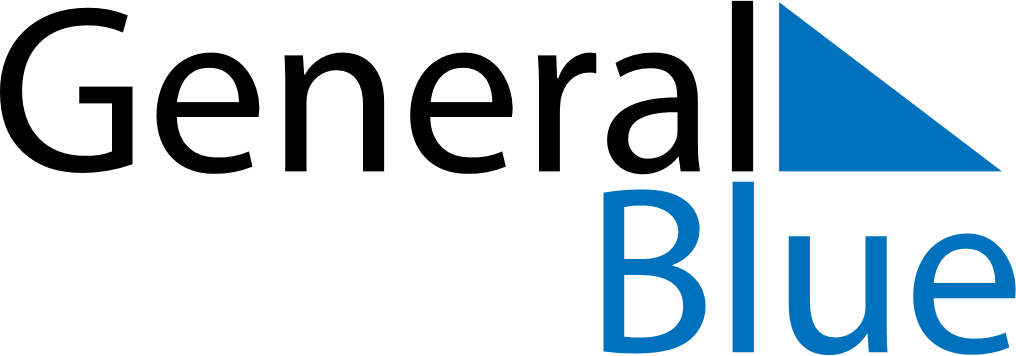 February 1731February 1731February 1731February 1731February 1731SundayMondayTuesdayWednesdayThursdayFridaySaturday12345678910111213141516171819202122232425262728